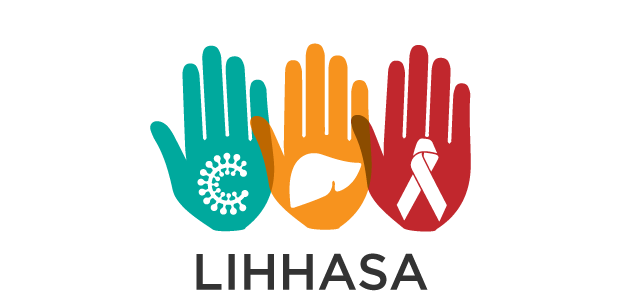  “Latvijas Infektologu, hepatologu un HIV/AIDS speciālistu asociācija” aicina Jūs uz HIV/AIDS infekcijai un Pasaules AIDS dienai veltītu sēdi š.g. 1.decembrīRīgas Domes Sēžu zālē (1.stāvā), Rīgā, Rātslaukumā 1Reģistrācija no plkst. 13.30Sākums plkst. 14.00HIV pirmsākumi LatvijāProfesore Baiba Rozentāle Rīgas Domes deputāte, RSU Sabiedrības veselības un epidemioloģijas katedra, RAKUS stacionāra “Latvijas Infektoloģijas centrs” galvenā ārsteHIV pozitīvs pacients un sabiedrībaAndris VeiķenieksHIV pacientu atbalsta biedrības “AGIHAS” Valdes priekšsēdētājsHIV infekcija XX un XXI gadsimtā. Pacientu profila un stereotipu maiņaDr. Inga JanuškevičaRAKUS stacionāra “Latvijas Infektoloģijas centrs” HIV/AIDS Ambulatorās nodaļas vadītājaHIV/AIDS pacients infektologa praksē – interaktīva klīnisko gadījumu apspriešanaAsoc.prof. Gunta StūreRAKUS stacionāra “Latvijas Infektoloģijas centrs” 6. nodaļas vadītājaRSU asociētā profesoreHPV ginekologa praksē. HIV un HPVDr. Dace MatuleLatvijas Ginekologu un Dzemdību speciālistu asociācijas prezidenteSIA “Matules un Melkas ginekoloģijas privātklīnika”MSD ieguldījums HIV, HCV un HPV jomāGunita MāliņaNoslēgumā diskusijas pie kafijas tases Pirms un pēc konferences būs apskatāma izstāde “Sieviete, bērns, HIV”Sēdi atbalsta SIA Oriola Rīga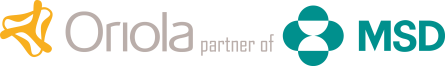 